Publicado en Barcelona el 17/05/2022 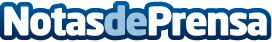 Washaby, el detergente eco en cápsulas que rompe con lo establecidoWashaby, la marca nativa digital de detergente ecológico con etiqueta ECOLABEL irrumpe en el mercado para demostrar que en la limpieza del hogar la cosas se pueden hacer de otra manera: cuida del planeta y de los que vivimos en él con los resultados más eficientesDatos de contacto:Toni LopezDirector de Comunicación - Washaby.es+34639210816Nota de prensa publicada en: https://www.notasdeprensa.es/washaby-el-detergente-eco-en-capsulas-que Categorias: Nacional Ecología Emprendedores E-Commerce Consumo http://www.notasdeprensa.es